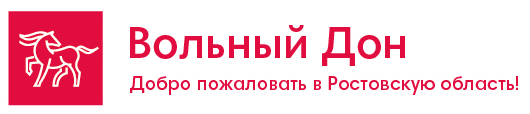 КАЗАЧЬИ ТРАДИЦИИ И НАРОДНЫЕ ПРОМЫСЛЫ НА ДОНУ.Ростов-на-Дону-станица Семикаракорская.Осенние-зимние каникулы 2021-2022 г.2 дня/1ночьМаринс Парк отель 3 * Ростов – визитная карточка Донского региона. Он находится в центре Ростова-на-Дону, в трех минутах езды от железнодорожного вокзала.  Его шестиэтажное здание стоит прямо на пересечении Буденновского проспекта и Красноармейской улицы. В пешей доступности городской рынок, банки, театры, музеи и Дворец спорта. Прямо перед центральным входом находится удобная транспортная развязка. Она поможет легко и просто добраться до любой точки города на общественном транспорте.Отель «Старый Ростов» - расположен в исторической части города, в непосредственной близости от центральных улиц, набережной, ц. рынка. В отеле 2-х местное размещение с удобствами, Wi-fi на территории гостиницы.«Амакс Конгресс-Отель»- 12-этажный отель расположен в 15 минутах езды от центра города, всего в 40 минутах езды от аэропорта. К услугам гостей комфортабельные номера. Конгресс-отель AMAKS с приемлемыми ценами и приветливым обслуживанием отлично подходит для проведения встреч и конференций. В числе удобств бесплатный Wi-Fi и парикмахерская на территории.. Кроме того, в распоряжении постояльцев библиотека и боулинг. По запросу осуществляется доставка еды и напитков в номер. Из всех лаконично оформленных номеров отеля AMAKS открывается вид на город.   Хостелы: Мы предлагаем нашим гостям хостелы, расположенные в центральной части города Ростова-на-Дону.  К услугам гостей круглосуточная стойка регистрации и общая кухня.  В каждом номере хостела установлен шкаф для одежды, раздельные кровати, тумбочки. Гости пользуются общей ванной комнатой и санузлом.Менеджер: Аржанова Дарья (863)244-15-63: 244-13-63; 269-88-89 E-mail: radugaavto@aaanet.ruв стоимость программы включено:в стоимость программы включено:в стоимость программы не включено:Проживание в отеле 1 ночьПитание: 2 завтрака, 2 обедаТранспортные услуги по маршрутуТрансфер ж/д вокзал-отель-ж/д вокзалОбзорная экскурсия по Ростову-на-Дону /ст. Старочеркасской ( вариант 2)Входные билеты в музеиМастер-класс по росписи Семикаракорского фаянсаУслуги экскурсовода туроператораУслуги музейных экскурсоводовКомиссия ТА-20%Проживание в отеле 1 ночьПитание: 2 завтрака, 2 обедаТранспортные услуги по маршрутуТрансфер ж/д вокзал-отель-ж/д вокзалОбзорная экскурсия по Ростову-на-Дону /ст. Старочеркасской ( вариант 2)Входные билеты в музеиМастер-класс по росписи Семикаракорского фаянсаУслуги экскурсовода туроператораУслуги музейных экскурсоводовКомиссия ТА-20%Питание, не включенное в программу тураЛичные расходыИнтерактивная программа в ст. Старочеркасской ( на выбор)Возможен заезд туристов на своем транспорте, стоимость программы пересчитывается.Стоимость программы тура на 1 чел. в рублях: На другое количество человек в группе производится перерасчет.Стоимость программы тура на 1 чел. в рублях: На другое количество человек в группе производится перерасчет.Стоимость программы тура на 1 чел. в рублях: На другое количество человек в группе производится перерасчет.1 деньПрибытие в Ростов-на-Дону, встреча на вокзале до 10-00.Завтрак. Автобусно-пешеходной экскурсии по Ростову-на-Дону, во время которой ребята услышат историю о том, как на месте небольшой таможни на Дону вырос купеческий город. Узнают, насколько тесно история донского казачества переплетена с историей развития Ростовской области и даже России. Ребята увидят современный город, прогуляются по красивой набережной, пройдутся по пешеходному Соборному переулку, который соединил бывшую главную улицу Московскую с современной Большой Садовой улицей, прогуляются по Покровскому скверу — бывшему центру крепости Дмитрия Ростовского Обед в кафе города.  А затем мы приглашаем ребят посетить культурно-выставочный центр «Донская казачья гвардия», аналогов которому в мире нет. Музей посвящен казачьей элите-трём прославленным частям Русской императорской гвардии. Здесь хранятся документы, мундиры казачьих частей, предметы личного обихода и быта, оружие и снаряжение казаков, бывших на службе у самих императоров. Вам расскажут много интересных историй о лихих казаках, в том числе о: «Атаке голых казаков», которая шокировала французов в 1812.Подвиге 300 гвардейцев в Лейпциге в 1813 г. — их сравнивают с 300 спартанцами.Единственном случае, когда кавалерия захватила морской корабльТрансфер в отель, размещение. Свободное время. Ночлег.Работа транспорта: 6 часовПрибытие в Ростов-на-Дону, встреча на вокзале до 10-00.Завтрак. Автобусно-пешеходной экскурсии по Ростову-на-Дону, во время которой ребята услышат историю о том, как на месте небольшой таможни на Дону вырос купеческий город. Узнают, насколько тесно история донского казачества переплетена с историей развития Ростовской области и даже России. Ребята увидят современный город, прогуляются по красивой набережной, пройдутся по пешеходному Соборному переулку, который соединил бывшую главную улицу Московскую с современной Большой Садовой улицей, прогуляются по Покровскому скверу — бывшему центру крепости Дмитрия Ростовского Обед в кафе города.  А затем мы приглашаем ребят посетить культурно-выставочный центр «Донская казачья гвардия», аналогов которому в мире нет. Музей посвящен казачьей элите-трём прославленным частям Русской императорской гвардии. Здесь хранятся документы, мундиры казачьих частей, предметы личного обихода и быта, оружие и снаряжение казаков, бывших на службе у самих императоров. Вам расскажут много интересных историй о лихих казаках, в том числе о: «Атаке голых казаков», которая шокировала французов в 1812.Подвиге 300 гвардейцев в Лейпциге в 1813 г. — их сравнивают с 300 спартанцами.Единственном случае, когда кавалерия захватила морской корабльТрансфер в отель, размещение. Свободное время. Ночлег.Работа транспорта: 6 часов2  деньЗавтрак в отеле. Выезд в г. Семикаракорск бывшую станицу Семикаракорскую (124км.), которая была одной из самых ранних казачьих поселений на Донской земле.  В настоящее время – это один из самых молодых городов Ростовской области, известный своим фаянсовым производством. Цель экскурсии: знакомя с изделиями декоративно-прикладного искусства родного края, ввести детей в гармоничный мир народной Донской культуры, дать представление о жизни людей в прошлом, погрузить в истоки современного декоративного искусства и бытового дизайна,  расширить представление детей о Семикаракорской росписи, обычаях и традициях Дона.Знаменитая на весь мир Семикаракорская керамика - это яркое явление народной художественной культуры Дона.Ребят ждет производственная экскурсия по цехам Семикаракорского фаянсового предприятия «Аксинья». Они увидят процесс изготовления знаменитого Семикаракорского фаянса, познакомятся с интересными нюансами производства и секретами технологии обработки глины, обжига и декорирования. А после экскурсии их ждет мастер-класс, на котором под руководством художника школьники смогут самостоятельно расписать изделие и увезти с собой в качестве сувенира. Обед в кафе.Возвращение в Ростов-на-Дону. Свободное время.Работа транспорта: 7 часов.Завтрак в отеле. Выезд в г. Семикаракорск бывшую станицу Семикаракорскую (124км.), которая была одной из самых ранних казачьих поселений на Донской земле.  В настоящее время – это один из самых молодых городов Ростовской области, известный своим фаянсовым производством. Цель экскурсии: знакомя с изделиями декоративно-прикладного искусства родного края, ввести детей в гармоничный мир народной Донской культуры, дать представление о жизни людей в прошлом, погрузить в истоки современного декоративного искусства и бытового дизайна,  расширить представление детей о Семикаракорской росписи, обычаях и традициях Дона.Знаменитая на весь мир Семикаракорская керамика - это яркое явление народной художественной культуры Дона.Ребят ждет производственная экскурсия по цехам Семикаракорского фаянсового предприятия «Аксинья». Они увидят процесс изготовления знаменитого Семикаракорского фаянса, познакомятся с интересными нюансами производства и секретами технологии обработки глины, обжига и декорирования. А после экскурсии их ждет мастер-класс, на котором под руководством художника школьники смогут самостоятельно расписать изделие и увезти с собой в качестве сувенира. Обед в кафе.Возвращение в Ростов-на-Дону. Свободное время.Работа транспорта: 7 часов.